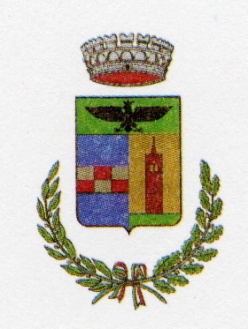 	COMUNE DI CINGIA DE’ BOTTIProvincia di CremonaBando Ordinario Servizio Civile Nazionale 2017 . Scadenza ore 14.00 del 26 Giugno 2017. Saranno selezionate due figure , una per ogni area di intervento : Ambiente ed Educazione e promozione culturale.AMBIENTE : Prevenzione e monitoraggio inquinamento delle acque; Prevenzione e monitoraggio inquinamento dell’aria; Prevenzione e monitoraggio inquinamento acustico; Salvaguardia e tutela di Parchi e oasi naturalistiche; Salvaguardia, tutela e incremento del patrimonio forestale; Salvaguardia del suolo e dissesto idrogeologico.EDUCAZIONE E PROMOZIONE CULTURALE : Centri di aggregazione (bambini, giovani, anziani); E02 Animazione culturale verso minori; Animazione culturale verso giovani; Educazione al cibo; Educazione informatica; Educazione ai diritti del cittadino;  Lotta all’evasione scolastica e all’abbandono scolastico; Attività di tutoraggio scolastico; Interventi di animazione nel territorio; Sportelli informativi;  Attività interculturali.Il Bando e le modalità di partecipazione sono dettagliatamente indicate al link: http://www.scanci.it/notizie/bando-ordinario-servizio-civile-nazionale-2017---scadenza-ore-1400-del-26-giugno-2017.asp.